Malvin Lanter Saison 2022bauwerk Parkett Racing Team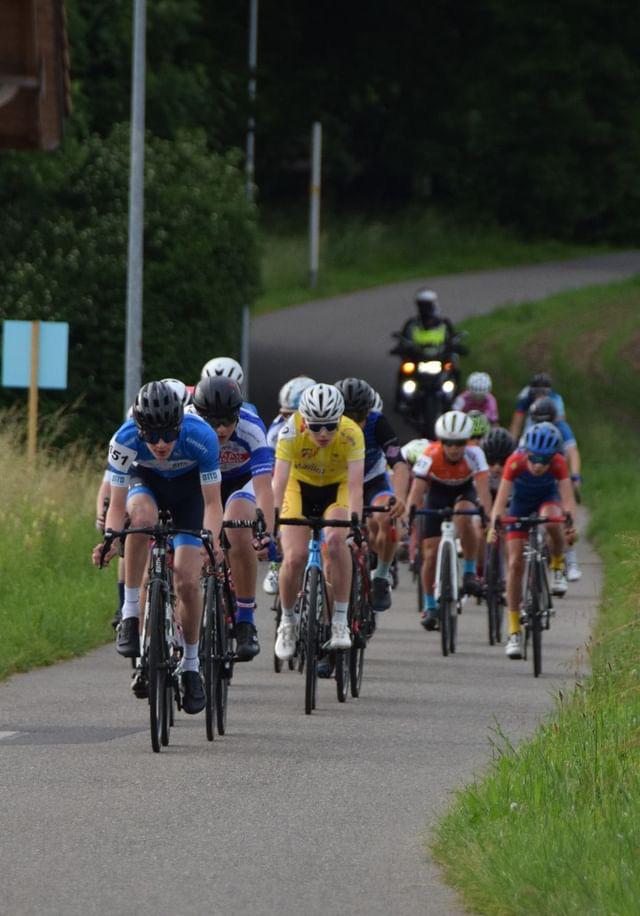 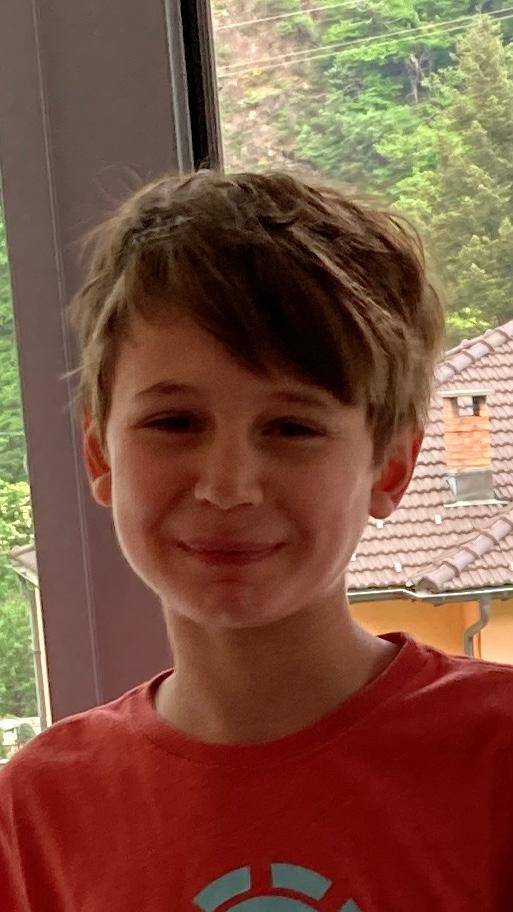 Kat. U15Rennvelo7. Rang GP Kiesen        	                                                                                                                8. Rang Pfaffnau	                                                                                                                                                                                                                                                     10. Rang GP Osterhas 
MTB41. Rang Jugend EM Capriasca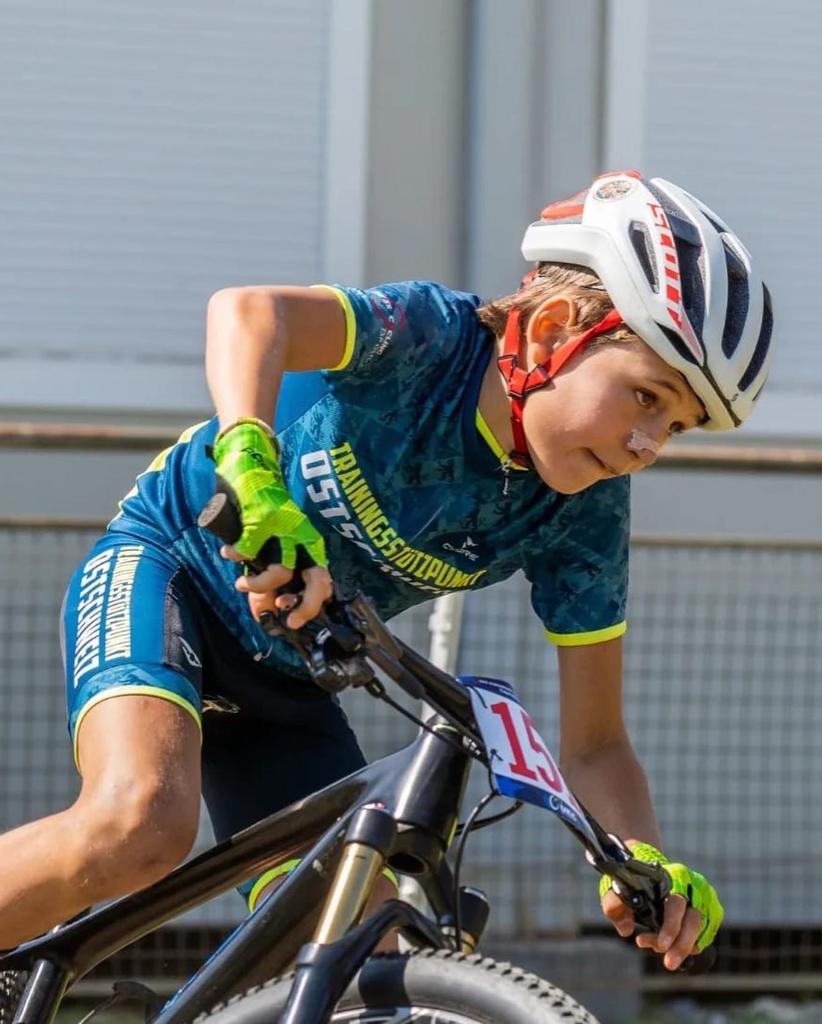 Radquer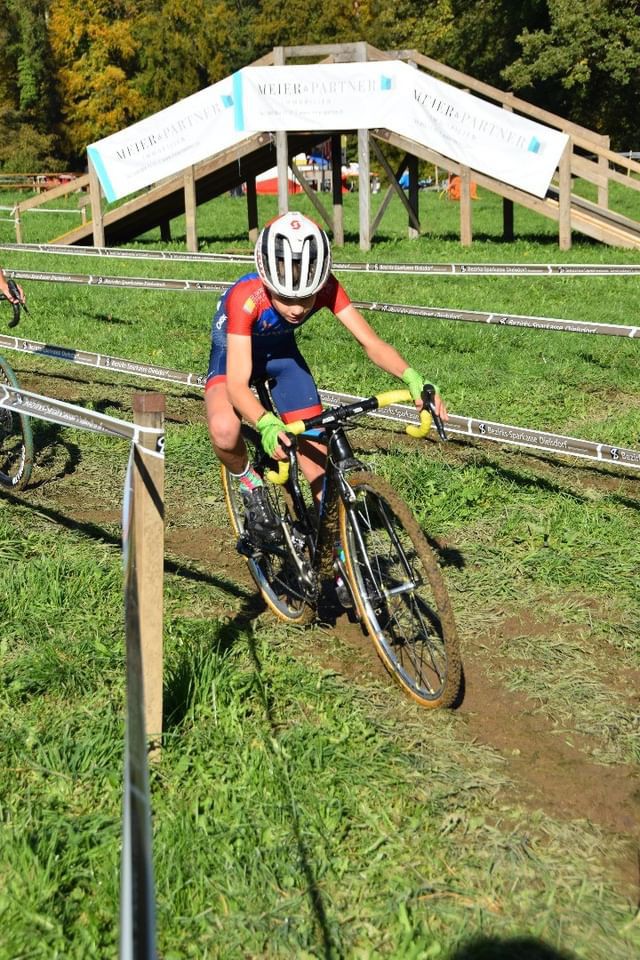 3. Rang Mettmenstetten                                                                                                                                                    3. Rang Schneisingen                                                                                                                5. Rang Steinmaur                                                                                                                6. Rang IlnauIn der Saison 2023 starte ich bei den U15 und bin Inhaber der Swiss Olympic Talentkarte R!Ich möchte aktiv fahren und bei den Strassenrennen und MTB aufs Podest fahren!